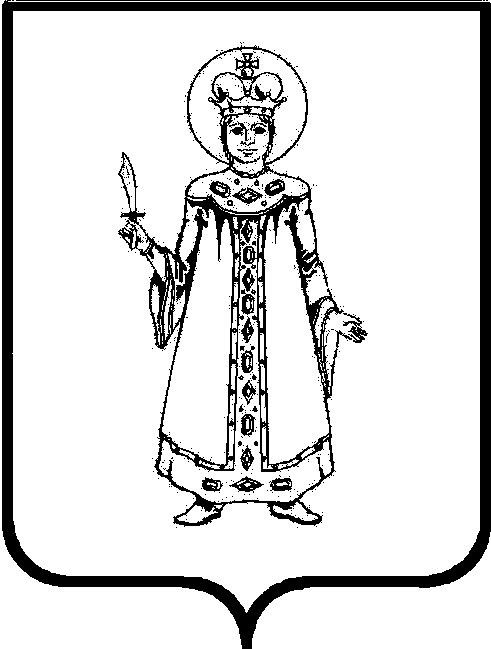 «Об утверждении Методики прогнозирования поступлений по источникам финансирования дефицита бюджета Угличского муниципального района, главным администратором которых является Управление финансов Администрации Угличского муниципального района»В соответствии с пунктом 1 статьи 160.2 Бюджетного кодекса Российской Федерации, ПРИКАЗЫВАЮ:1. Утвердить прилагаемую Методику прогнозирования поступлений по источникам финансирования дефицита бюджета Угличского муниципального района, главным администратором которых является Управление финансов Администрации Угличского муниципального района.2. Разместить данный приказ на официальном сайте Угличского муниципального района.3. Контроль за исполнением настоящего приказа оставляю за собой.4. Приказ вступает в силу с момента подписания.Начальник Управления финансов                                                      О.Н. ЗиминаПриложение к приказу начальника Управления финансов Администрации Угличскогомуниципального районаот 10.11.2020 № 94МЕТОДИКАпрогнозирования поступлений по источникам финансирования дефицита бюджета Угличского муниципального района главным администратором которых является Управление финансов Администрации Угличского муниципального района.1. Настоящая Методика определяет параметры прогнозирования поступлений по источникам финансирования дефицита бюджета Угличского муниципального района, главным администратором которых является Управление финансов Администрации Угличского муниципального района.2. Перечень поступлений по источникам финансирования дефицита бюджета Угличского муниципального района, в отношении которых Управление финансов Администрации Угличского муниципального района выполняет бюджетные полномочия:3. Расчет прогнозируемого объема поступлений осуществляется в следующем порядке:3.1. Получение кредитов от кредитных организаций бюджетом муниципального района в валюте Российской Федерации.Для расчета прогнозируемого объема поступлений применяется метод прямого счета (расчет по совокупности действующих договоров, контрактов, соглашений).При расчете учитываются:- объем муниципальных заимствований Угличского муниципального района по действующим договорам, соглашениям, контрактам, подлежащий погашению в соответствующем финансовом году;- прогнозируемый на соответствующий финансовый год объем дефицита/профицита бюджета района;- планируемые к заключению в соответствующем финансовом году договоры, соглашения, контракты на привлечение в бюджет района заемных средств;- объем бюджетных ассигнований, направляемых на погашение муниципального долга Угличского муниципального района в соответствующем финансовом году;- конъюнктура рынка кредитования.Расчет прогнозируемого объема поступлений производится по формуле:Пкко = Од + Д(П) - ИФДБ, где:Пкко - прогнозируемый объем поступлений от получения кредитов от кредитных организаций Угличским муниципальным районом в валюте Российской Федерации в соответствующем финансовом году;Од - объем муниципального долга Угличского муниципального района, подлежащий погашению в соответствующем финансовом году;Д(П) - прогнозируемый объем дефицита (профицита) бюджета района на соответствующий финансовый год. Прогнозируемый объем профицита бюджета района на соответствующий финансовый год учитывается со знаком минус.ИФДБ - прогнозируемый объем изменения остатков средств на счетах по учету средств бюджета района и иных источников финансирования дефицита бюджета района в соответствующем финансовом году.3.2. Получение кредитов от других бюджетов бюджетной системы Российской Федерации бюджетами муниципальных районов в валюте Российской Федерации.Прогнозирование объема поступлений бюджетных кредитов из областного бюджета в соответствующем финансовом году осуществляется на основании принятых решений о предоставлении Угличскому муниципальному району бюджетных кредитов из областного бюджета.Для расчета прогнозного объема поступлений применяется метод прямого счета.При расчете учитываются:- объем муниципальных заимствований, подлежащих погашению, если источником погашения являются бюджетные кредиты из областного бюджета (при условии их распределения на областном уровне) на соответствующий финансовый год;- действующие соглашения о получении бюджетных кредитов из областного бюджета и планируемые к заключению (при условии распределения бюджетных кредитов на областном уровне) в соответствующем финансовом году; - одобренные постановлением Администрации Угличского муниципального района основные направления бюджетной и налоговой политики на соответствующий финансовый год; Расчет прогнозируемого объема поступлений производится по формуле:Пбкр = Од *К1, где:Пбкр – получение бюджетных кредитов из областного бюджета в соответствующем финансовом году; Од – объем муниципальных заимствований, подлежащих погашению в соответствующем финансовом году; К1 – коэффициент, учитывающий объем заимствований к погашению за счет бюджетных кредитов из областного бюджета в соответствующем финансовом году. Определяется с учетом распределенных лимитов на областном уровне. 3.3. Прогнозирование не производится по коду бюджетной классификации 01 06 10 02 05 0000 550 «Увеличение финансовых активов в собственности муниципальных районов за счет средств организаций, учредителями которых являются муниципальные районы и лицевые счета которым открыты в территориальных органах Федерального казначейства или в финансовых органах муниципальных образований в соответствии с законодательством Российской Федерации».Коды бюджетной классификации источников финансирования дефицита Наименование кода классификации источников финансирования дефицита 12533 01 02  00  00 05 0000 710Получение кредитов от кредитных организаций бюджетом муниципального района в валюте Российской Федерации533 01 02  00  00 05 0000 810Погашение кредитов от кредитных организаций бюджетом муниципального района в валюте Российской Федерации533 01 03 01 00 05 0000 710Получение кредитов от других бюджетов бюджетной системы Российской Федерации бюджетами муниципальных районов в валюте Российской Федерации533 01 03 01 00 05 0000 810Погашение бюджетами муниципальных районов кредитов от других бюджетов бюджетной системы Российской Федерации в валюте Российской Федерации533 01 05 02 01 05 0000 510Увеличение прочих остатков денежных средств бюджета муниципального района533 01 05 02 01 05 0000 610Уменьшение прочих остатков денежных средств бюджета муниципального района533 01 06 10 02 05 0000 550Увеличение финансовых активов в собственности муниципальных районов за счет средств организаций, учредителями которых являются муниципальные районы и лицевые счета которым открыты в территориальных органах Федерального казначейства или в финансовых органах муниципальных образований в соответствии с законодательством Российской Федерации